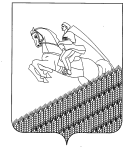 АДМИНИСТРАЦИЯ ПЕРВОМАЙСКОГО СЕЛЬСКОГО ПОСЕЛЕНИЯ
КУЩЕВСКОГО РАЙОНАПОСТАНОВЛЕНИЕот 25.05.2021г.	 	                  		                                         № 74поселок ПервомайскийОб утверждении Порядка содержания и ремонта автомобильных дорог общего пользования местного значения в границах населенных пунктов Первомайского сельского поселения Кущевского района      В соответствии с Федеральным законом от 06.10.2003 N 131-ФЗ «Об общих принципах организации местного самоуправления в Российской Федерации», Федеральным Законом от 10.12.1995 N 196-ФЗ «О безопасности дорожного движения», Федеральным Законом от 8 ноября 2007 года № 257-ФЗ «Об автомобильных дорогах и о дорожной деятельности в Российской Федерации и о внесении изменений в отдельные законодательные акты Российской Федерации»,  Уставом  Первомайского сельского поселения Кущевского района, п о с т а н о в л я ю:1. Утвердить Порядок содержания и ремонта автомобильных дорог общего пользования местного значения в границах населенных пунктов Первомайского сельского поселения Кущевского района. (Приложение №1) 	2. Контроль над исполнением настоящего постановления оставляю за собой.3. Настоящее Постановление вступает в силу со дня его обнародования. Глава Первомайского сельского поселения Кущевского района                                                                            М.Н.ПоступаевПриложение к постановлению администрации Первомайского сельского поселенияКущевского района  от 25.05.2021 года  № 74ПОРЯДОКсодержания и ремонта автомобильных дорог общего пользованияместного значения в границах населенных пунктов Первомайского сельского поселения Кущевского района1. Общие положения1.1. Настоящий порядок содержания и ремонта автомобильных дорог общего пользования местного значения в границах населенных Первомайского сельского поселения Кущевского района (далее - Порядок)  разработан с учетом требований нормативных правовых актов Российской Федерации в сфере дорожного хозяйства и определяет вопросы планирования, выполнения и приемки работ по содержанию и ремонту этих дорог, а также вопросы финансирования.1.2. Для целей настоящего Порядка понятия «автомобильная дорога», «дорожная деятельность», «содержание автомобильных дорог», «ремонт автомобильных дорог», «элементы обустройства автомобильных дорог», «искусственные дорожные сооружения» используются в значениях, определенных Федеральным законом от 08.11.2007 № 257-ФЗ «Об автомобильных дорогах и о дорожной деятельности в Российской Федерации и о внесении изменений в отдельные законодательные акты Российской Федерации».1.3. Для организации деятельности по содержанию и ремонту автомобильных дорог общего пользования местного значения в границах населенных пунктов Первомайского сельского поселения Кущевского района (далее - автомобильные дороги)  администрацией  сельского поселения заключаются муниципальные контракты с организациями или индивидуальными предпринимателями (далее - организации), выполняющими работы по содержанию или ремонту автомобильных дорог в соответствии с Федеральным законом от 05.04.2013 № 44-ФЗ «О размещении заказов на поставки товаров, выполнение работ, оказание услуг для государственных и муниципальных нужд».1.4. Мероприятия по содержанию и ремонту автомобильных дорог включают в себя обследование автомобильных дорог, разработку сметной документации, а при необходимости - проектно-сметной документации, планирование, финансирование и выполнение дорожных работ, организацию контроля производства и качества работ, приемку выполненных работ.1.5. Основным документом учёта технического состояния автомобильных дорог является технический паспорт.2. Обследование автомобильных дорог2.1. Обследование автомобильных дорог осуществляется комиссией, утверждаемой постановлением администрации  Первомайского сельского поселения Кущевского района, в составе представителей администрации  сельского поселения, Государственной инспекции безопасности дорожного движения (по согласованию), организаций, специализирующихся на выполнении дорожно-строительных и ремонтных работ согласно муниципальным контрактам (договорам), в соответствии с установленными требованиями.2.2. Обследование автомобильных дорог проводится путём визуального осмотра два раза в год, в начале осеннего и в конце весеннего периодов (весенний и осенний осмотры), в соответствии с нормативными документами («Правила диагностики и оценки состояния автомобильных дорог. Основные положения. ОДН 218.006-2002», утвержденные распоряжением Министерства транспорта Российской Федерации от 03.10.2002 № ИС-840-р, и «Методические рекомендации по ремонту и содержанию автомобильных дорог общего пользования», принятые письмом Росавтодора от 17.03.2004  № ОС-28/1270-ис).2.3. В ходе визуального осмотра автомобильных дорог определяются:             - состояние полосы отвода, земляного полотна и водоотвода;- состояние покрытия проезжей части, его дефекты;- состояние искусственных дорожных сооружений;- состояние элементов обустройства автомобильных дорог.2.4. По результатам визуального осмотра комиссией выявляются участки автомобильных дорог, не отвечающие нормативным требованиям к их транспортно-эксплуатационному состоянию, и определяются виды и состав основных работ и мероприятий по содержанию и ремонту автомобильных дорог с целью повышения их транспортно-эксплуатационного состояния до требуемого уровня.2.5. Результаты визуального осмотра оформляются актом обследования, в котором отражаются выявленные недостатки автомобильной дороги и предложения комиссии по их устранению с указанием необходимых мероприятий.2.6. На основании актов обследования автомобильных дорог администрация Первомайского сельского поселения Кущевского района   планирует виды работ по содержанию и ремонту автомобильных дорог, а также определяет объемы и очередность их выполнения.2.7. При невозможности визуальной оценки отдельных параметров состояния автомобильной дороги (прочность дорожной одежды и покрытия, шероховатость и коэффициент сцепления колеса с покрытием, состояние мостов и водопропускных труб) может проводиться диагностика, инструментальный контроль автомобильных дорог, обследование искусственных сооружений специализированными организациями.3. Разработка проектно-сметной документации3.1. По итогам рассмотрения материалов обследования автомобильных дорог администрация поселения:- разрабатывает план проектно-изыскательских работ на год;- подготавливает технические задания на разработку проектно-сметной документации на ремонт автомобильных дорог (участков автомобильных дорог);- организует разработку проектно-сметной документации.3.2. Для проведения работ по ремонту автомобильных дорог разрабатывается проектно-сметная документация в порядке, устанавливаемом Правительством Российской Федерации. На выполнение работ по содержанию автомобильных дорог проектно-сметная документация не разрабатывается.3.3. Администрация  Первомайского сельского поселения Кущевского района осуществляет проверку предпроектной и проектной документации, которая оценивается по критериям эффективности технических, экономических и технологических решений. Кроме того, проектная документация оценивается по составу разделов и их содержанию в соответствии с требованиями, установленными Правительством Российской Федерации.4. Планирование дорожных работ4.1. Планирование работ по содержанию и ремонту автомобильных дорог осуществляется администрацией  Первомайского сельского поселения Кущевского района,  учитывая результаты сезонных осмотров.4.2. Планирование дорожных работ должно обеспечивать:- своевременный и качественный ремонт в заданных объемах и натуральных показателях;- повышение технико-эксплуатационного состояния автомобильных дорог и безопасности дорожного движения;- эффективное использование необходимых для выполнения работ материальных, трудовых и денежных ресурсов;- применение современных технологий при выполнении работ, совершенствование организации и управления дорожными работами.5. Финансирование дорожных работ5.1. Финансирование работ по содержанию и ремонту автомобильных дорог общего пользования местного значения осуществляется за счёт средств бюджета  Первомайского сельского поселения Кущевского района, иных предусмотренных законодательством Российской Федерации источников финансирования.Финансовые затраты на выполнение работ по ремонту автомобильных дорог уточняются сметной или проектно-сметной документацией в зависимости от вида планируемого ремонта.5.2. Порядок оплаты выполненных работ по содержанию и ремонту автомобильных дорог определяется в соответствии с заключенными муниципальными контрактами (договорами) на основании подписанных актов выполненных работ и справок о стоимости выполненных работ.6. Выполнение дорожных работ по ремонту и содержанию автомобильных дорог6.1. Подрядные организации выполняют работы по содержанию и ремонту автомобильных дорог и искусственных сооружений на них согласно муниципальным контрактам (договорам), заключенным с администрацией Первомайского сельского поселения Кущевского района.6.2. Перечень и виды работ по содержанию и текущему ремонту автомобильных дорог и искусственных сооружений на них определяются муниципальным контрактом (договором) в соответствии с классификацией, устанавливаемой федеральным органом исполнительной власти, осуществляющим функции по выработке государственной политики и нормативно-правовому регулированию в сфере дорожного хозяйства, а также в случае капитального ремонта, реконструкции и строительства - проектно-сметной документацией, разработанной на конкретный участок автомобильной дороги.7. Организация контроля качества выполненных дорожных работ7.1. Администрация Первомайского сельского поселения Кущевского района контролирует:- исполнение муниципальных контрактов (договоров);- соблюдение технологических параметров при производстве работ по содержанию и ремонту автомобильных дорог;- соответствие выполненных строительно-монтажных работ, применяемых конструкций, изделий, материалов и поставляемого оборудования проектным решениям, требованиям строительных норм и правил, стандартов, технических условий и других нормативных документов на объектах содержания и ремонта автомобильных дорог;- выполнение геодезических работ в процессе ремонта автомобильных дорог; 
- соответствие объемов и качества выполненных и предъявленных к оплате строительно-монтажных работ рабочей документации;- исполнение подрядными организациями указаний, предписаний органов государственного строительного надзора, относящихся к вопросам качества выполненных строительно-монтажных работ, применяемых конструкций, изделий и материалов;- своевременное устранение дефектов и недоделок, выявленных при приемке отдельных видов работ, конструктивных элементов сооружений и объектов в целом при содержании и ремонте автомобильных дорог.7.2. Администрация Первомайского сельского поселения Кущевского района также выполняет следующие работы:- обеспечивает организацию дорожных работ на объектах содержания и ремонта автомобильных  дорог;- осуществляет оценку транспортно-эксплуатационного состояния автомобильных дорог, обеспечивает их техническое обследование и паспортизацию;- осуществляет сбор оперативной информации о ходе выполнения работ на объектах содержания и ремонта  автомобильных дорог;- осуществляет проверку ведения исполнительной документации на объектах содержания и ремонта автомобильных дорог.7.3. Администрация Первомайского сельского поселения Кущевского района имеет право самостоятельно осуществлять контроль объемов и качества выполняемых (выполненных) подрядчиками дорожных работ и предъявлять требования по устранению выявленных недостатков и нарушений, осуществлять плановый и внеплановый контроль объемов и качества выполнения работ на объектах содержания и ремонта8. Приемка выполненных работ8.1. Содержание автомобильных дорог8.1.1. Приемка выполненных работ по содержанию автомобильных дорог проводится администрацией Первомайского сельского поселения Кущевского района в соответствии  с заключенными муниципальными контрактами (договорами).8.1.2. Работы по содержанию автомобильных дорог, выполненные подрядчиком и принятые администрацией Первомайского сельского поселения Кущевского района, оформляются по формам, утвержденным постановлением Госкомстата России от 11.11.1999 № 100.8.2. Ремонт автомобильных дорог8.2.1. Приемка выполненных работ по ремонту автомобильных дорог (участков автомобильных дорог) и искусственных сооружений на них осуществляется в соответствии с календарным графиком выполнения работ.8.2.2. Приемка в эксплуатацию автомобильных дорог (участков автомобильных дорог), законченных ремонтом, осуществляется в соответствии с законодательными актами, строительными нормами и правилами, стандартами, инструкциями.8.2.3. Назначение приемочной комиссии по приемке в эксплуатацию законченной ремонтом автомобильной дороги производится постановлением администрации поселения.8.2.4. В состав приемочной комиссии по приемке в эксплуатацию законченной ремонтом автомобильной дороги обязательно включаются представители администрации поселения (председатель комиссии), подрядчика, а также генерального проектировщика, Государственной инспекции безопасности дорожного движения (по согласованию).8.2.5. Председатель приемочной комиссии не позднее чем за 5 дней до начала приемки в эксплуатацию автомобильной дороги определяет время и место работы приемочной комиссии и уведомляет об этом ее членов.8.2.6. Работу приемочной комиссии организует её председатель. Необходимые условия для работы комиссии создает подрядчик (обеспечение транспортом, поверенными измерительными средствами, помещением для работы и персональным компьютером и другими необходимыми средствами).8.2.7. Приемочной комиссии предъявляются законченная ремонтом автомобильная дорога (участок автомобильной дороги) и следующие документы:От администрации Первомайского сельского поселения Кущевского района:- в случае реконструкции, капитального ремонта или строительства - утвержденная к производству работ проектно-сметная документация;- проект акта приемки объекта в эксплуатацию;От подрядчика:- извещение о завершении всех предусмотренных муниципальным контрактом работ в соответствии с проектом и о готовности объекта к приемке;- ведомость выполненных работ с расчетом их стоимости;- журналы производства работ;- сертификаты, технические паспорта, акты испытаний, лабораторные журналы и другие документы, удостоверяющие качество материалов, конструкций и деталей, использованных при производстве строительно-монтажных работ, и другая исполнительно-производственная документация;- гарантийные паспорта по эксплуатационной надежности сдаваемого объекта.8.2.8. Приемочная комиссия изучает и анализирует предъявленные документы и освидетельствует автомобильную дорогу с проведением в случае необходимости контрольных измерений, проверок и испытаний.8.2.9. Не допускается приемка в эксплуатацию автомобильных дорог и дорожных сооружений при отсутствии положительных заключений надзорных органов и при наличии отступлений от проекта, снижающих прочность, устойчивость, надежность и экологическую безопасность построенных объектов, уровень безопасности движения транспортных средств, а также отступлений от проекта, не согласованных с проектной организацией и администрацией Первомайского сельского поселения Кущевского района.8.2.10. Акт приёмки автомобильной дороги подписывается всеми членами приемочной комиссии. Члены приемочной комиссии, имеющие особое мнение, излагают его в письменном виде в приложении к акту приемки с обоснованиями, имеющими ссылки на действующие законодательные и нормативные акты. Заключение председателя приемочной комиссии по указанным особым мнениям излагается в докладной записке к акту приемки.8.2.11. Если приемочная комиссия принимает решение о невозможности приемки в эксплуатацию автомобильной дороги (участка автомобильной дороги), то вместо акта приемки составляется мотивированное заключение с обоснованиями, имеющими ссылки на действующие нормативные акты, которое подписывается всеми членами приемочной комиссии, с предложениями по устранению выявленных недостатков в установленные сроки для обеспечения ввода автомобильной дороги (участка автомобильной дороги эксплуатацию.Администрация поселения определяет сроки устранения выявленных недостатков и определяет дату проведения повторной комиссии по приемке объекта в эксплуатацию.8.2.12. Ответственность за приёмку в эксплуатацию объекта с несоблюдением требований п. 8.2.9 настоящего Порядка несет председатель приемочной комиссии. Организации, допустившие нарушение строительных норм при производстве работ, привлекаются к ответственности, предусмотренной действующим законодательством Российской Федерации.Глава Первомайского сельского поселенияКущевского района                                                                             М.Н.Поступаев